Sample Course Outline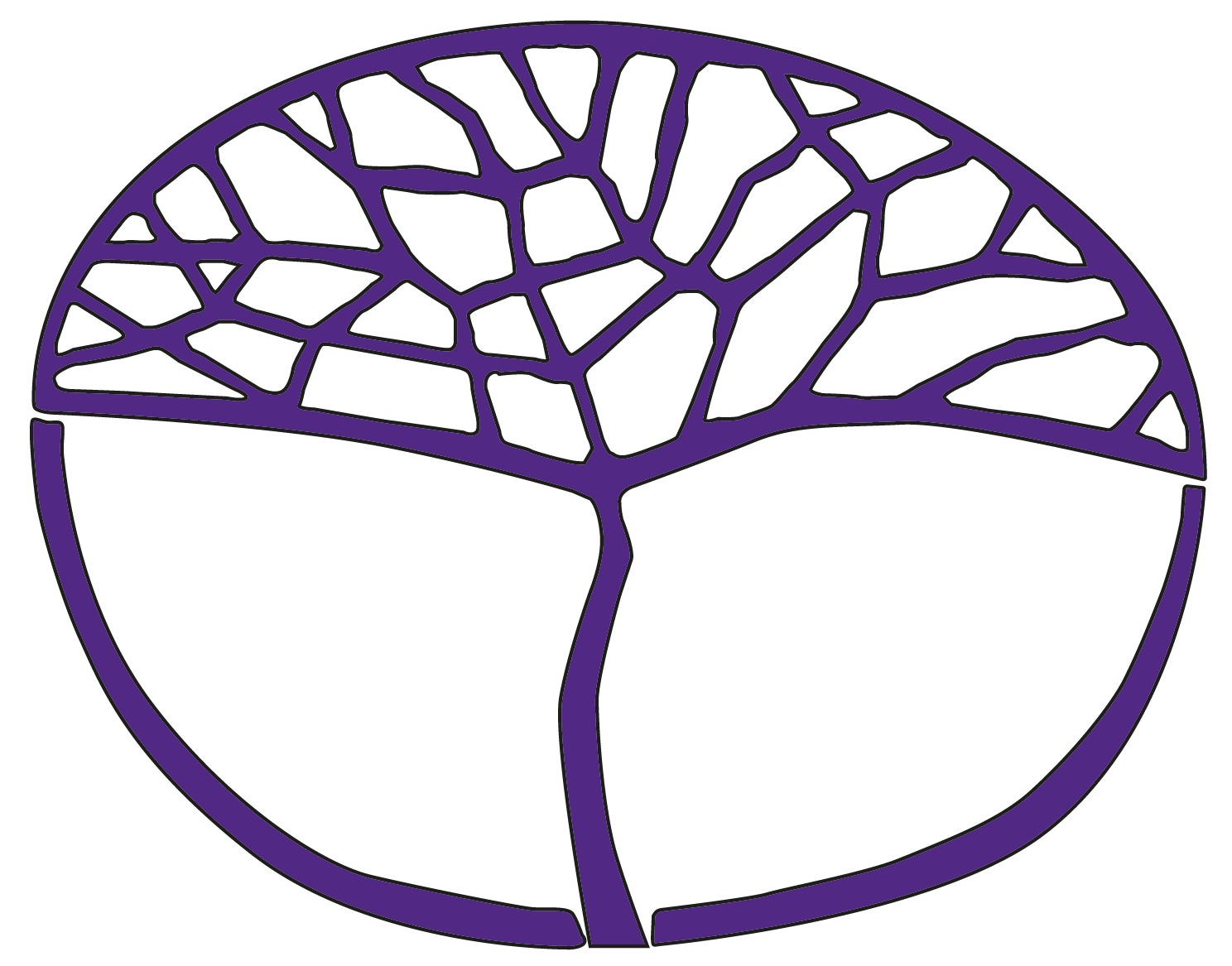 ChemistryATAR Year 11Copyright© School Curriculum and Standards Authority, 2014This document – apart from any third party copyright material contained in it – may be freely copied, or communicated on an intranet, for non-commercial purposes in educational institutions, provided that the School Curriculum and Standards Authority is acknowledged as the copyright owner, and that the Authority’s moral rights are not infringed.Copying or communication for any other purpose can be done only within the terms of the Copyright Act 1968 or with prior written permission of the School Curriculum and Standards Authority. Copying or communication of any third party copyright material can be done only within the terms of the Copyright Act 1968 or with permission of the copyright owners.Any content in this document that has been derived from the Australian Curriculum may be used under the terms of the Creative Commons Attribution-NonCommercial 3.0 Australia licenceDisclaimerAny resources such as texts, websites and so on that may be referred to in this document are provided as examples of resources that teachers can use to support their learning programs. Their inclusion does not imply that they are mandatory or that they are the only resources relevant to the course.Sample course outlineChemistry – ATAR Year 11Unit 1 – Chemical fundamentals: structure, properties and reactionsScience Inquiry SkillsScience Inquiry Skills align with the Science Understanding and Science as a Human Endeavour content of the unit and are integrated into the learning experiences.Unit 1 Science Inquiry Skillsidentify, research and refine questions for investigation; propose hypotheses; and predict possible outcomesdesign investigations and consider research ethicsconduct investigations safely, competently and methodicallyrepresent data in meaningful and useful ways; identify trends, patterns and relationships; identify sources of random and systematic error and estimate their effect on measurement results; and select, synthesise and use evidence to make and justify conclusionsinterpret a range of scientific and media texts, and evaluate processes, claims and conclusions by considering the quality of available evidence; and use reasoning to construct scientific argumentscommunicate to specific audiences and for specific purposesSample course outlineChemistry – ATAR Year 11Unit 2 – Molecular interactions and reactionsScience Inquiry SkillsScience Inquiry Skills align with the Science Understanding and Science as a Human Endeavour content of the unit and are integrated into the learning experiences.Unit 2 Science Inquiry Skillsidentify, research and refine questions for investigation; propose hypotheses; and predict possible outcomesdesign investigations and consider research ethicsconduct investigations safely, competently and methodicallyrepresent data in meaningful and useful ways; identify trends, patterns and relationships; identify sources of random and systematic error; identify anomalous data; estimate the effect of error on measured results; and select, synthesise and use evidence to make and justify conclusionsinterpret a range of scientific and media texts, and evaluate processes, claims and conclusions by considering the quality of available evidence; and use reasoning to construct scientific argumentscommunicate to specific audiences and for specific purposes WeekKey teaching points1–3Structure of the syllabuscourse outlineassessment outlineProperties and structure of atomssymbols of elementsatomic structure – nucleus, electron energy levels and electron configurationsfindings from a range of scientific experiments contributed to the understanding of the atom, enabling scientists to develop models of atomic structure and make reliable predictions about the mass, charge and location of the sub-atomic particles (SHE)bond formation and its relationship to electron arrangementthe periodic table and trends in the periodic tableflame testsconduct investigations using flame tests (SIS)isotopesrelative atomic massmass spectrometryTask 1: Practical – Flame tests and emission spectra4–6Properties and structure of materialspure substances and mixturesconduct investigations on separation techniques (SIS)elements and compoundsnanomaterialsmatter at the nanoscale can be manipulated to create new materials, composites and devices; the different characteristics of nanomaterials can be used to provide commercially available products. As products are designed on the basis of properties which are different from the bulk material, their use can be associated with potential risks to health, safety and the environment and this has led to regulations being developed to address new and existing nanoform materials (SHE)type of bonding within ionic, metallic and covalent substances, and their physical properties due to the types of attractions between the particlesmolecular formulaepercentage compositionTask 2: Test7–10Chemical reactions: reactants, products and energy changerepresentation of chemical reactions with chemical equationsenthalpy changes in chemical reactions and phase changesexothermic and endothermic reactionsconduct investigations on heats of reactions (SIS)the mole concept – mass, moles, molar mass, calculating masses of substances in a reactionTask 3: Investigation – Enthalpy changes in dissolving of ionic compoundsTask 4: Test11–14Properties and structure of materialshydrocarbons, including alkanes, alkenes and benzene, have different chemical properties that are determined by the nature of the bonding within the molecules molecular structural formulae (condensed or showing bonds) can be used to show the arrangement of atoms and bonding in covalent molecular substancesIUPAC nomenclature is used to name straight and simple branched alkanes and alkenes from C1–C8alkanes, alkenes and benzene undergo characteristic reactions such as combustion, addition reactions for alkenes and substitution reactions for alkanes and benzenecomparing energy output for combustion of fossil fuels and biofuels there are differences in the energy output and carbon emissions of fossil fuels and biofuels. These differences, together with social, economic, cultural and political values, determine how widely these fuels are used (SHE)Task 5: Science Inquiry Data analysis – Analysis of melting points of hydrocarbonsTask 6: Extended response – Energy and CO2 output for combustion of fossil fuels and biofuelsTask 7: Test15Exam revision16Task 8: ExaminationWeekKey teaching points1–3Intermolecular forces and gasesphysical properties of covalent molecular substances and their relationship to intermolecular forcesthe valence shell electron pair repulsion (VSEPR) theory, Lewis structure diagrams and the shapes of moleculespolarity of molecules as explained by shape, symmetry and bond polaritypolarity of molecules and nature and strength of intermolecular forcesdata from chromatography techniques to determine the composition and purity of substancesconduct investigations on chromatography (SIS)chromatographic techniques are used to determine the components of a wide range of mixtures in various settings. The decision to use a particular chromatographic technique depends on a number of factors. Chromatographic techniques have a wide range of analytical and forensic applications (SHE)4–5Intermolecular forces and gasesthe behaviour of an ideal gas as explained by the Kinetic Theorythe mole concept to calculate the mass of substances and volume of gases (at STP) involved in a chemical reaction6–7Aqueous solutions and aciditythe unique physical properties of water as explained by its molecular shape and hydrogen bonding between moleculessaturated, unsaturated or supersaturated solutions and the concentration of a solutionidentification of specific ions in solution – flame tests and various types of chemical reactionsthe solubility of substances in waterconduct investigations to determine solubilities of ionic compounds to recognise patterns in solubility (SIS)the supply of potable drinking water is an extremely important issue for both Australia and countries in the Asian region. Water sourced from groundwater and seawater undergoes a number of purification and treatment processes before it is delivered into the supply system. Chemists monitor drinking water quality to ensure that it meets the regulations for safe levels of solutes. Heavy metal contamination in ground water is monitored to ensure that concentrations are at acceptable levels (SHE)8–11Aqueous solutions and aciditythe Arrhenius model to explain the behaviour of strong and weak acids and bases in aqueous solutionsindicator colour and the pH scaleconduct investigations to measure pH (SIS)patterns of the reactions of acids and basesconduct investigations to identify the products of reactions (SIS)the mole concept to calculate the mass of solute, and solution concentrations and volumes involved in a chemical reactionTask 9: Practical test – Identification of unknown white powders Task 10: Extended response – Sources of acid rain and its effects on natural and built environmentsTask 11: Test12–14Rates of chemical reactionsvarying the conditions under which chemical reactions occur can affect the rate of the reactionthe rate of chemical reactions can be quantified by measuring the rate of formation of products or the depletion of reactantsconduct investigations to observe effects of factors on rate of reaction (SIS)collision theorythe activation energy and its influence on the rate of a chemical reactionenergy profile diagramsthe role of a catalyst and its effect on reaction ratecatalysts are used in many industrial processes in order to increase the rates of reactions that would otherwise be uneconomically slow. Catalysts are also used to reduce the emission of pollutants produced by car engines (SHE)Task 12: Practical investigation – Rates of reaction of acids with metal carbonatesTask 13: Test15Exam revision16Task 14: Examination